KINEO 10Домашняя блочная рама (инструкция по сборке)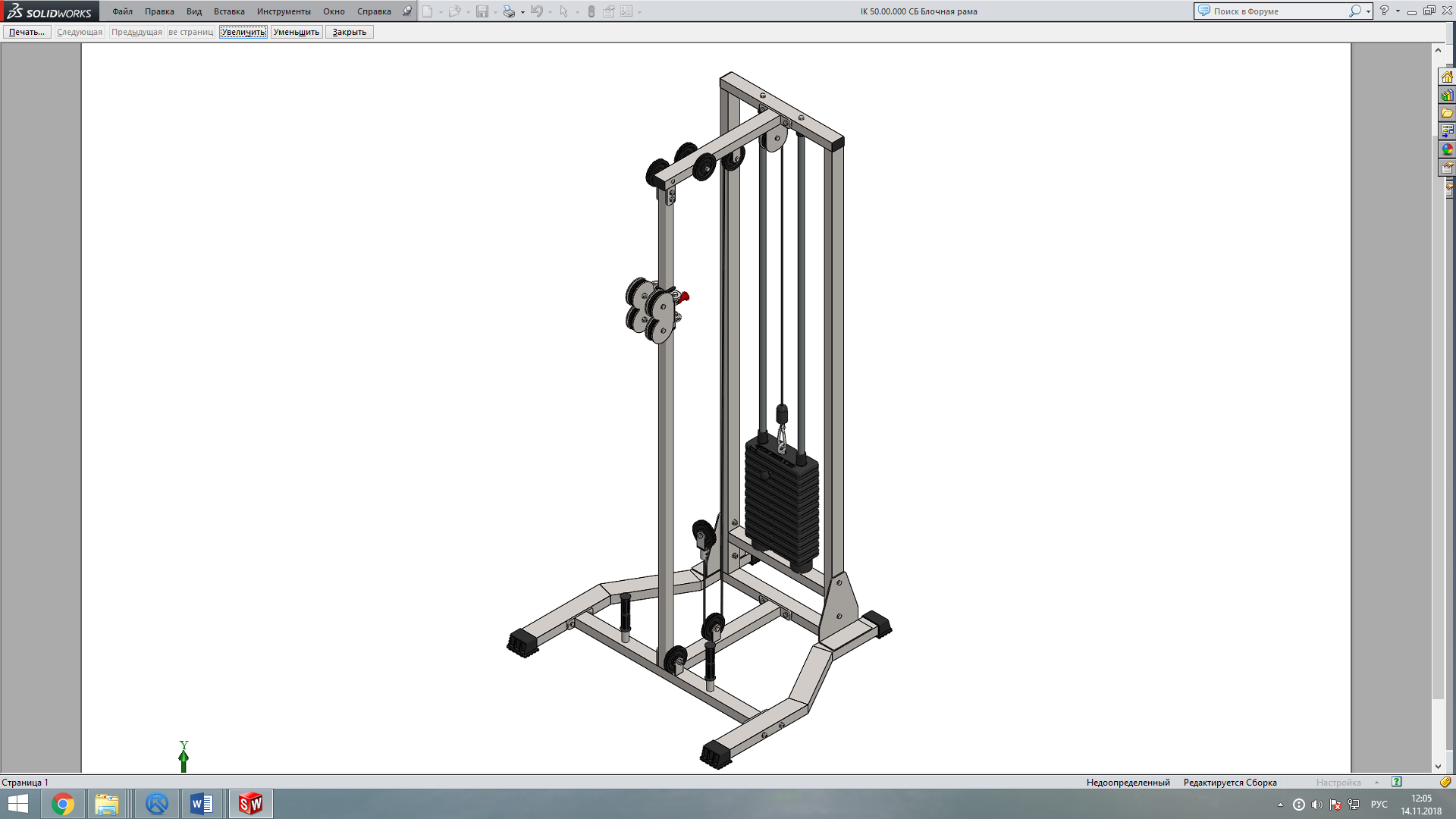 Комплект поставки.К раме грузоблоков (2) прикручивается поперечина передняя (3) на комплект крепежа из двух болтов М10х80 (16), двух гаек М10 (19) через две шайбы D10 (19). Далее к собранно конструкции прикручиваются опоры (4 и 9): к раме грузоблоков (2) на болты М10х60 (14), гайки М10 (19) через шайбы D10 (20); к поперечине передней (3) на болты М10х100 (17), гайки М10 (19) через шайбы D10 (20). (Рис.1).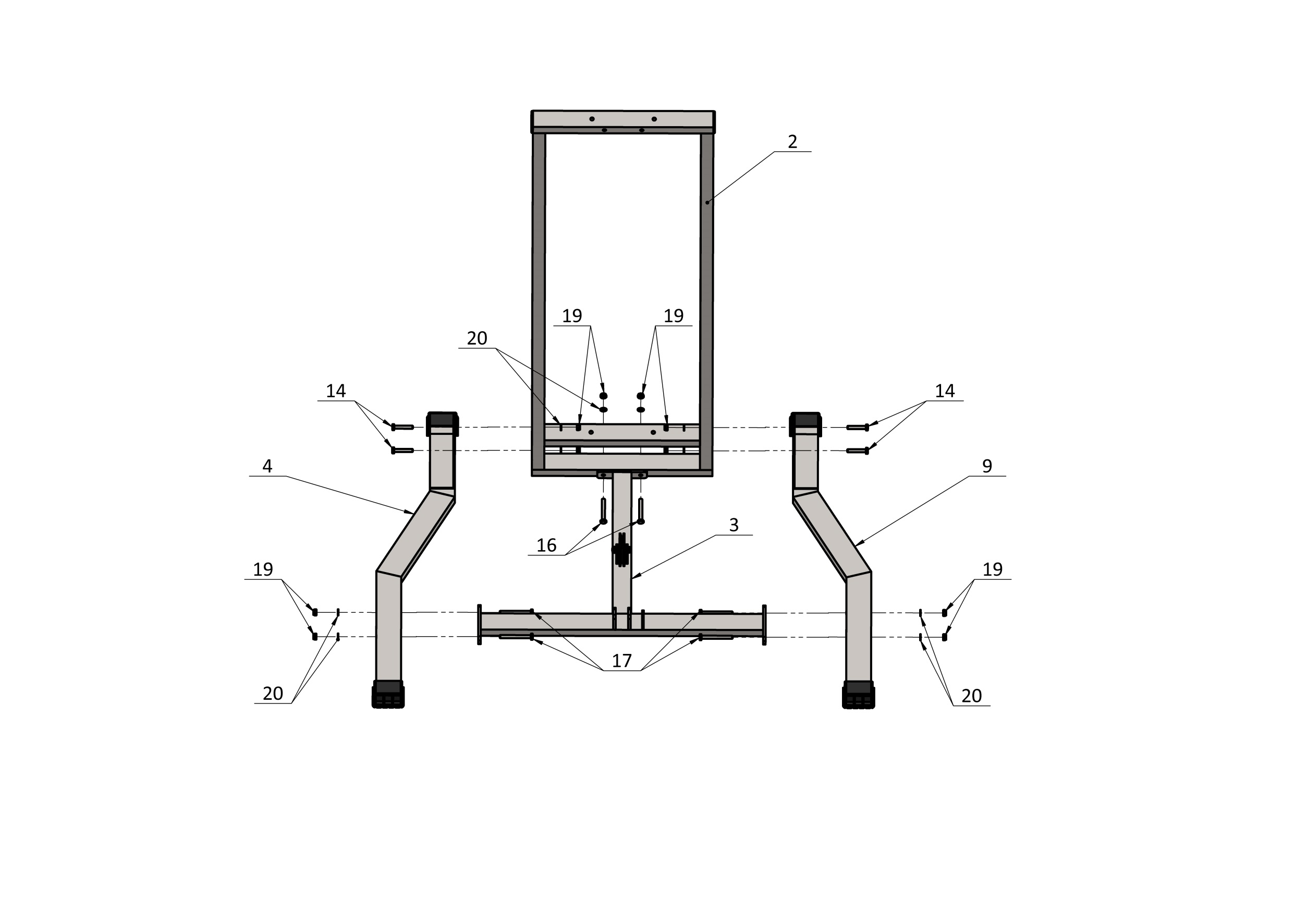 Рис.1К раме грузоблоков (2) прикрутите демпфера (34) комплектом крепежа: болт М10х50 (13), шайба D10 (19); в демпфера (34) вставьте  трубы (27), наклонив направляющие, поочередно наденьте груз 5 кг (32); следом наденьте верхний груз (31), предварительно собранный с флейтой (29) через шайбу (21) и рым болтом (30); сверху на трубы (27) наденьте центрирующие втулки (33). Затем через отверстия в раме (2) вкрутите во втулки (33) комплект крепежа: болт М10х50 (13); шайба D10 (20).При помощи иглы флейты (28) с накрученной на неё шарообразной ручкой (10) можно регулировать необходимую Вам нагрузку. (Рис. 2).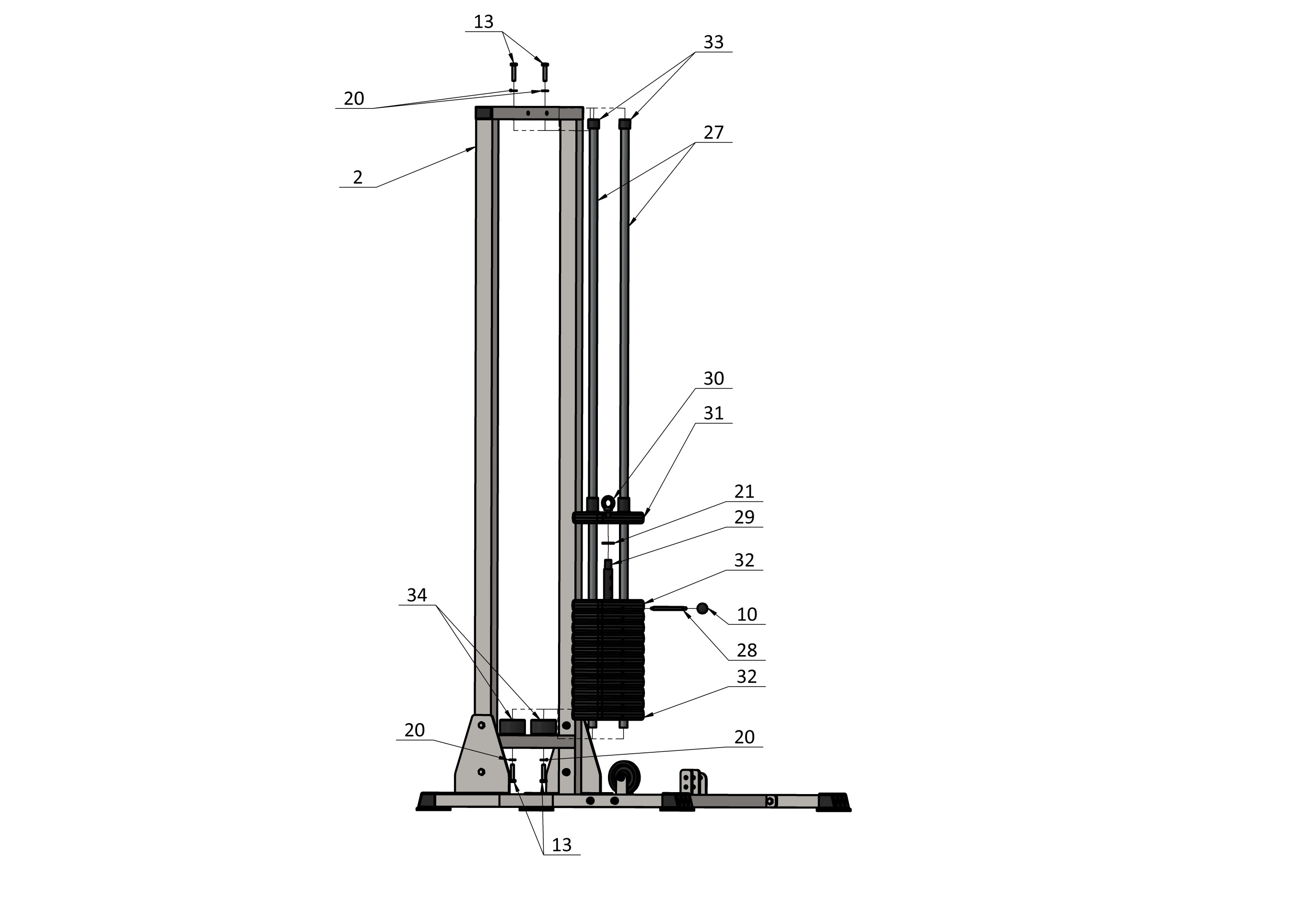 Рис.2На третьем этапе сборки к раме грузоблоков (2) прикручивается труба выносная (5) при помощи комплекта крепежа: болты М10х80 (16); гайки М10 (19); шайбы D10 (20). (Рис. 3).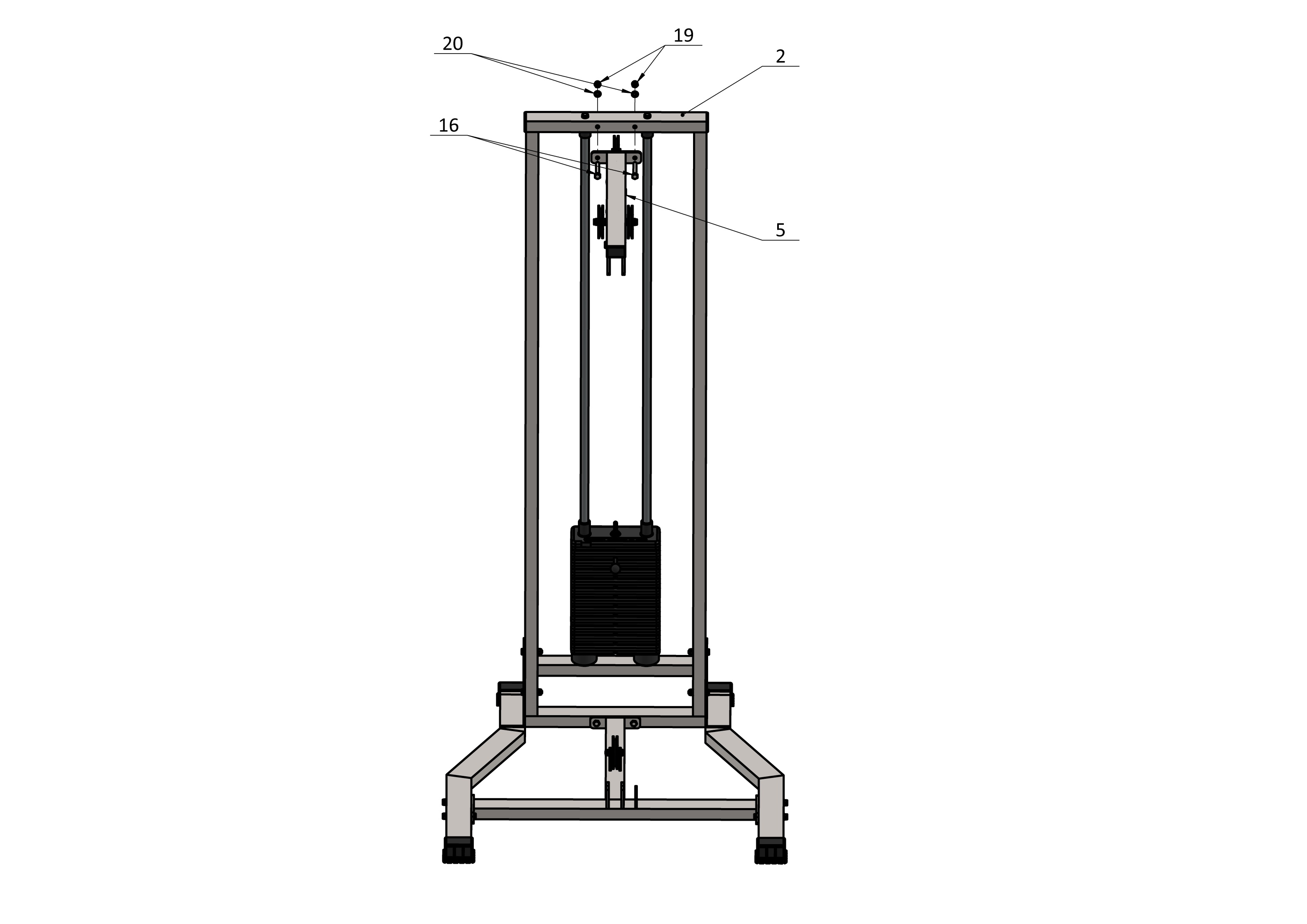 Рис. 3На стойку переднюю (1) надевается ригель (6), после чего, стойка передняя (1) прикручивается одним концом к трубе выносной (5) на болты М10х70 (15), гайки М10 (19) и шайбы D10 (20). После этого к трубе выносной (5) прикручивается ролик (36) на болт М10х40 (12) через шайбу D10 (20). Нижней частью стойка передняя (1) крепится к поперечине передней (3) на болт М10х70 (15), гайку М10 (19) через шайбу D10 (19). Далее в поперечину переднюю (3) устанавливается ролик (36), с поставками: слева в одну шайбу D10 (20); справа на четыре шайбы D10 (20). Ролик фиксируется болтом М10х110, гайкой М10 (19) и шайбой D10 (20). (Рис. 4).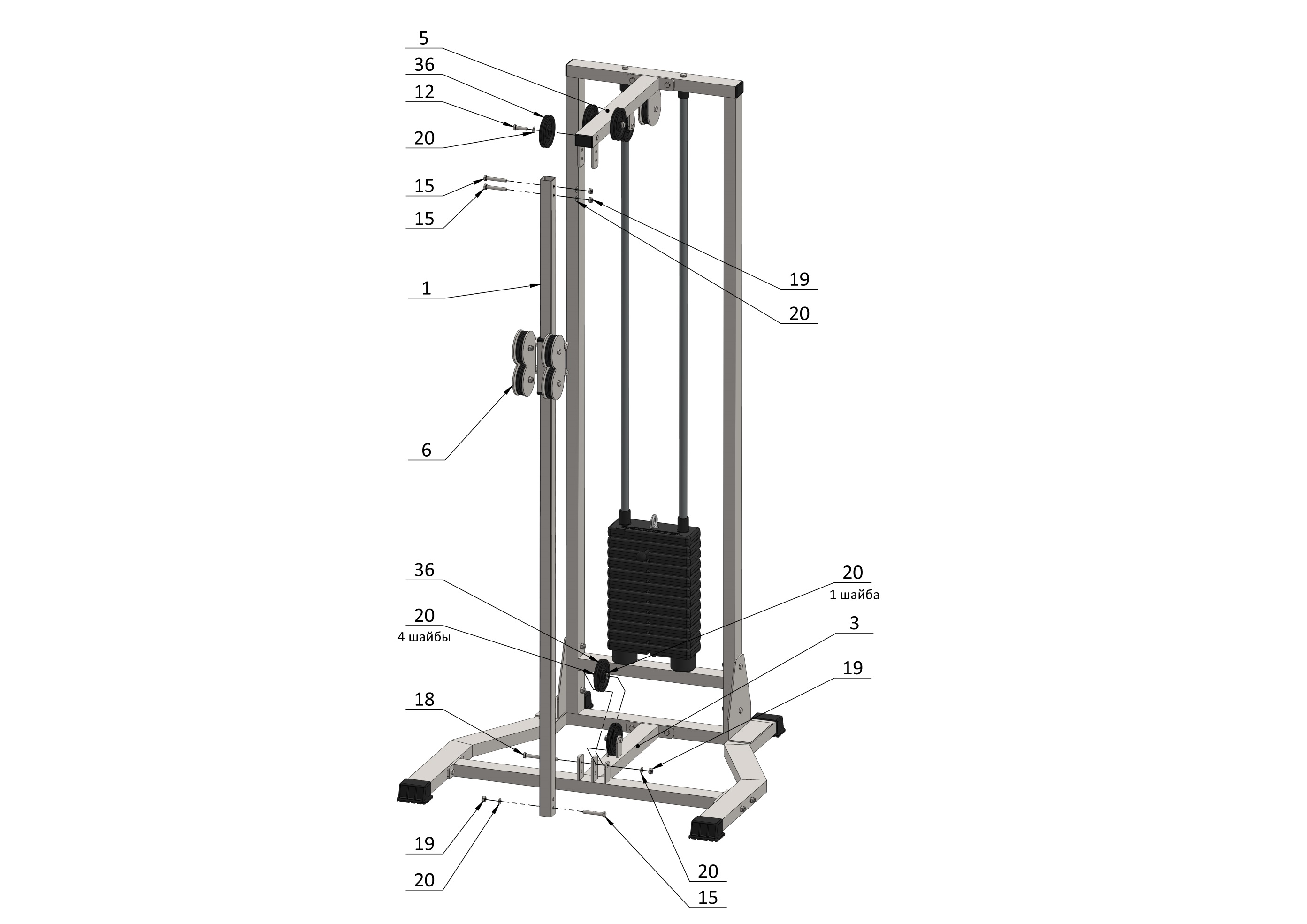 Рис. 45. 	Установите трос (26) согласно схеме:а) свободный конец троса (25), проденьте в отверстие стопора троса (24); затем вложите трос в зажим Duplex (35), обогнув два болта с одной стороны; далее оберните трос вокруг коуша (23) и вернитесь в зажим (35), снова обогнув болты, но с другой стороны. Затяните как можно сильнее планку зажима (35). Зафиксированный конец троса в коуше (23) соедините карабином (22) с рым болтом (30).(Рис.5). б) трос (25) вторым свободным концом протягивается через два ролика в верхней части рамы, далее вертикально через нижний ролик.в) трос отрезается на необходимую длину и фиксируется в подвесном ролике (8). (Рис. 5).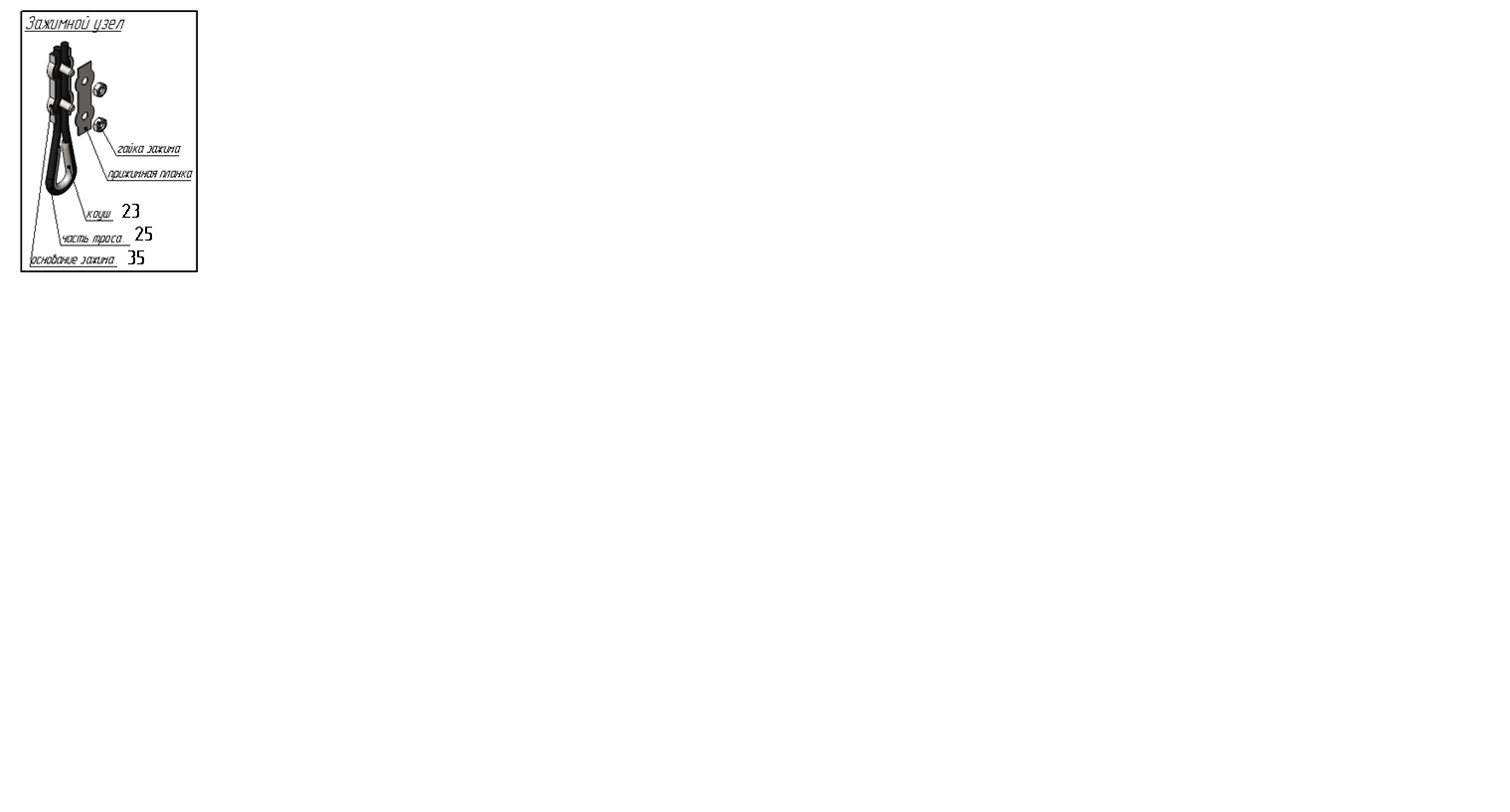 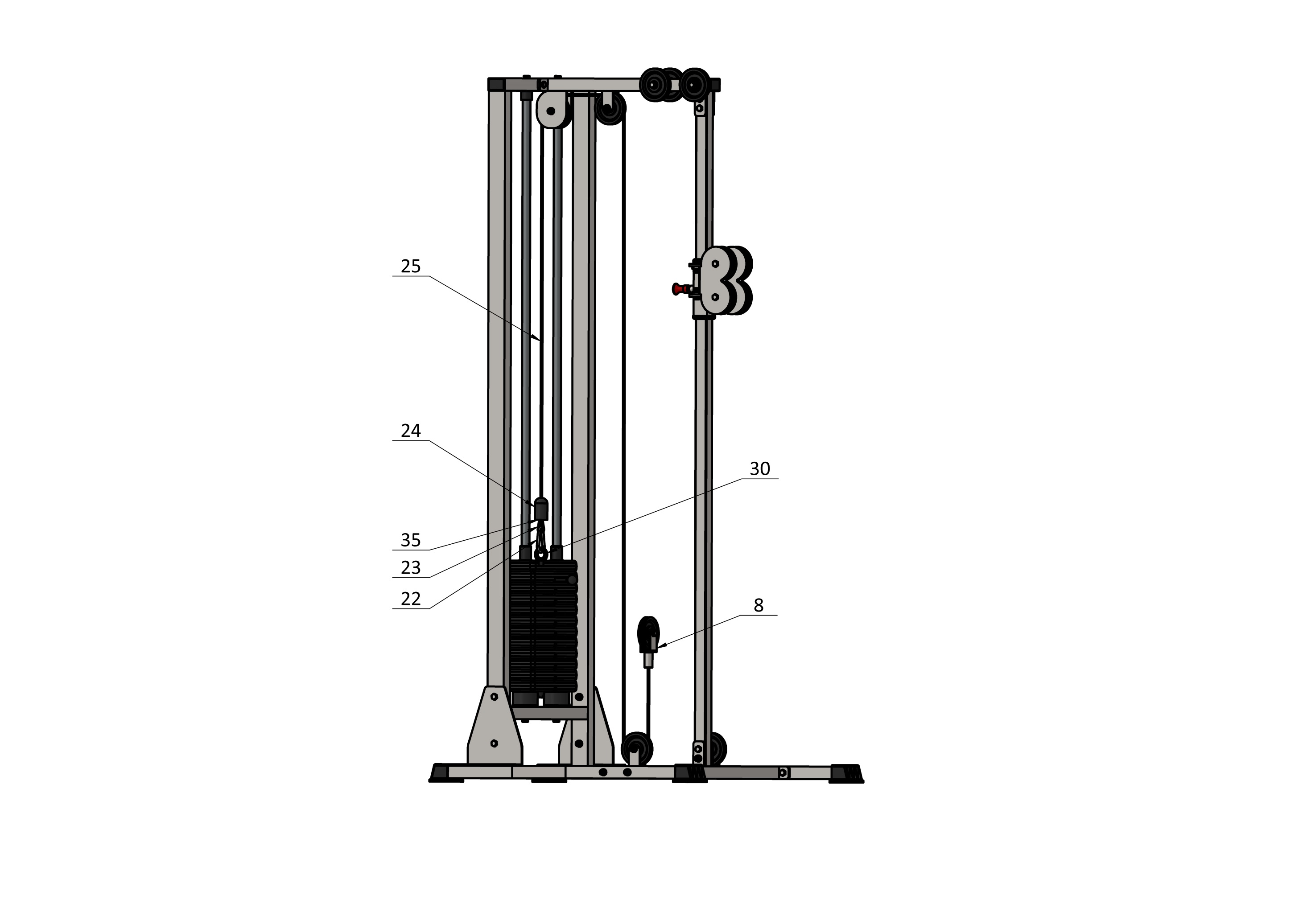 Рис. 5Далее оставшаяся часть троса продевается через подвесной ролик (8) и свободными концами протягивается через ролики и ригель (6) как указанно на схеме. (Рис. 6). 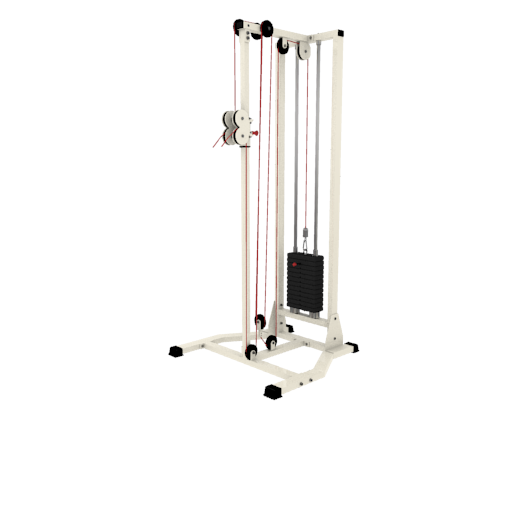 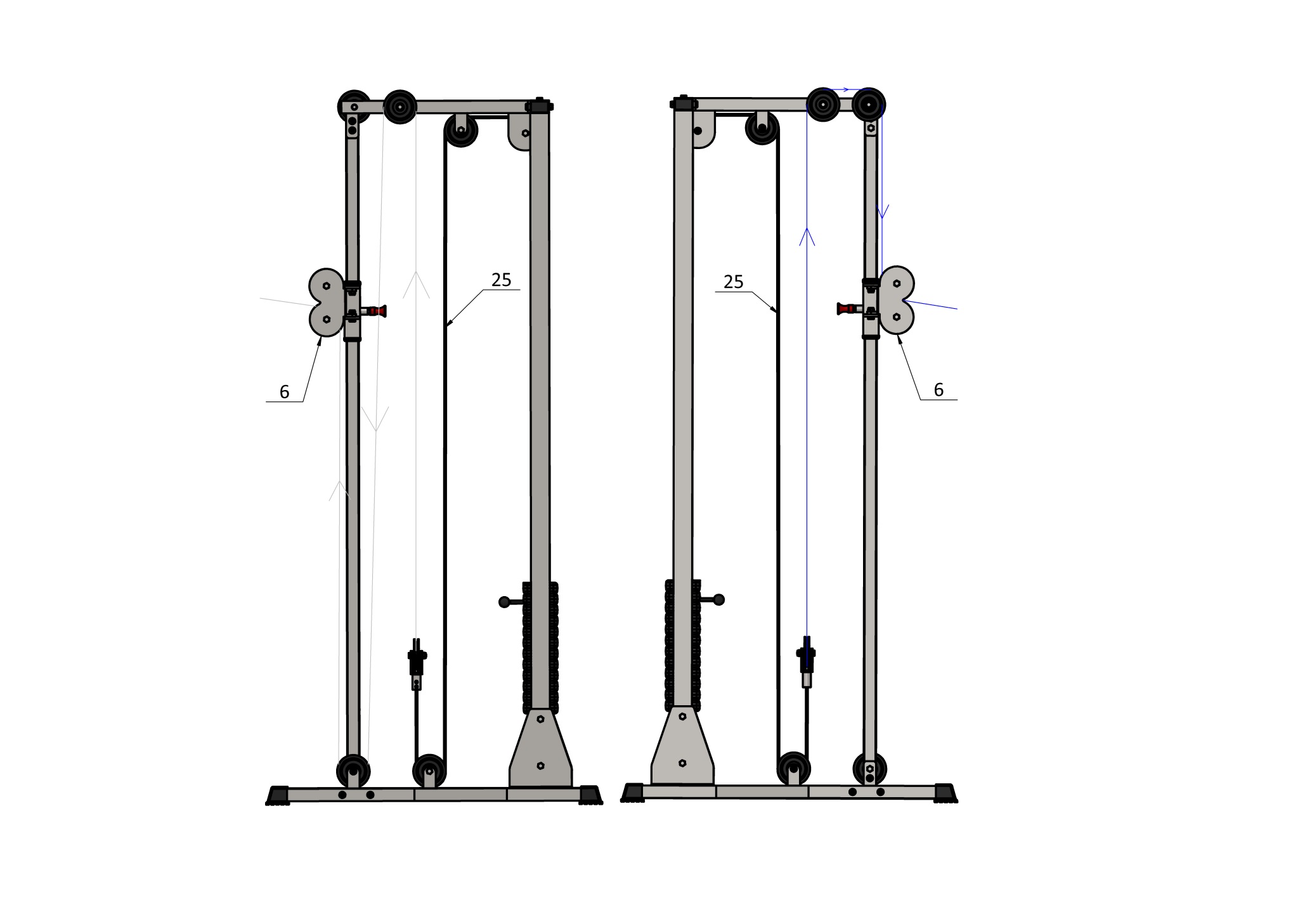 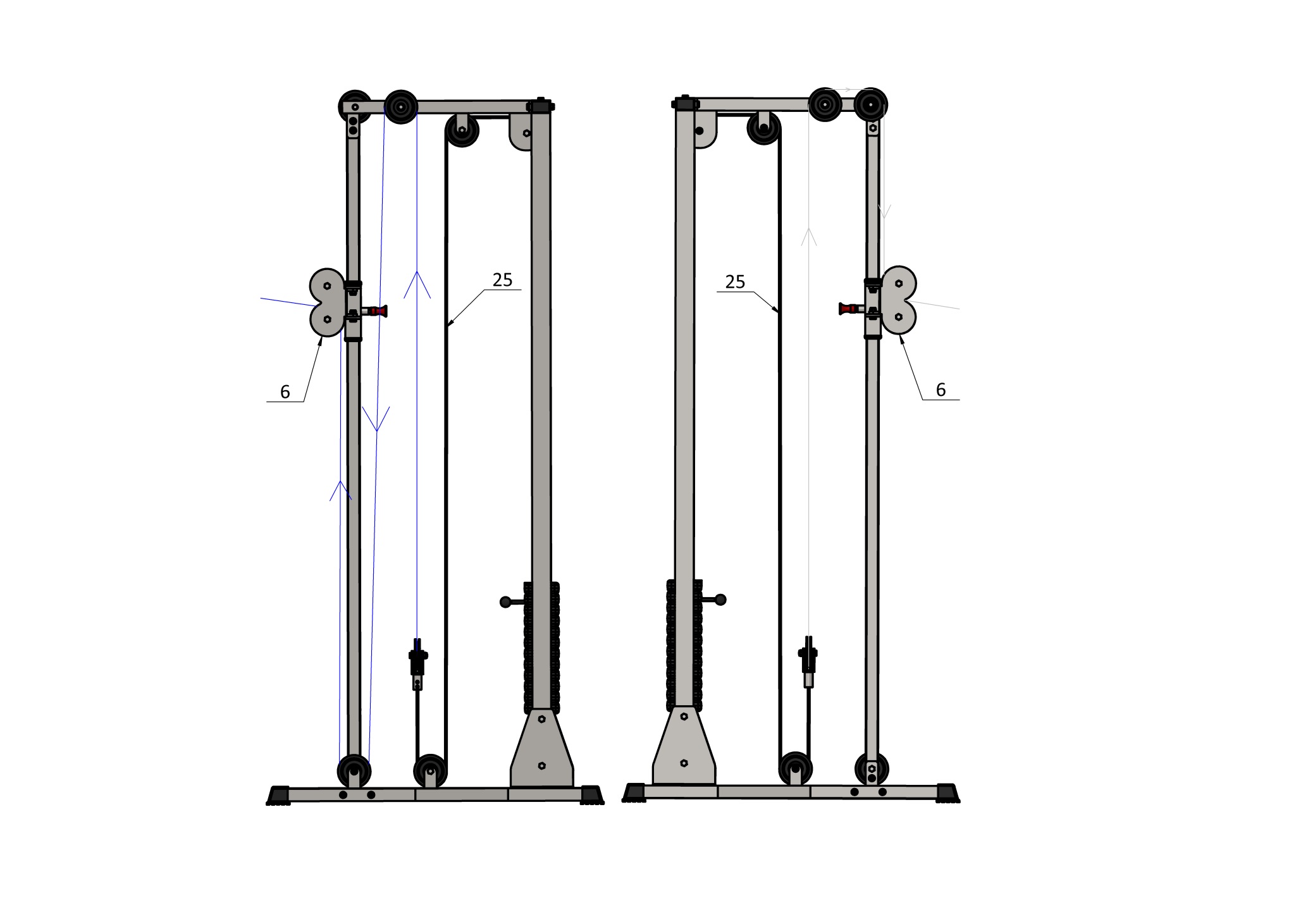 Рис. 6Далее один свободный конец троса (25) продевается через отверстие в стопоре (24),  затем трос (25) вкладывается  в зажим Duplex (35), обогнув два болта с одной стороны; далее оберните трос вокруг коуша (23) и вернитесь в зажим (35), снова обогнув болты, но с другой стороны. Затяните как можно сильнее планку зажима (35). Зафиксированный конец троса в коуше (23) соедините карабином (22) с ручкой тяги (37). (Рис. 7). Второй конец троса крепится к ручке тяги (37) аналогичным способом. (Рис. 7).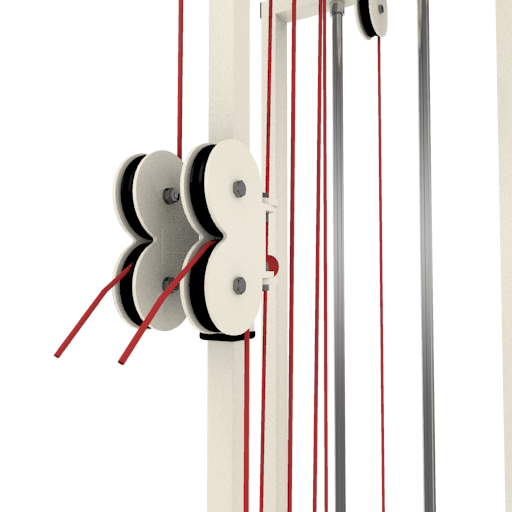 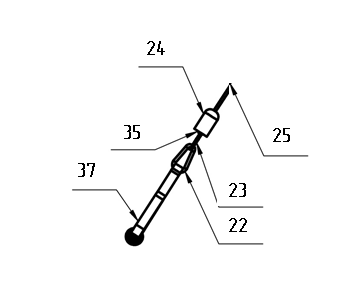 Рис. 7ПОЗ.ОБОЗНАЧЕНИЕК-ВОСтойка передняя1 шт.Рама грузов1 шт.Поперечина передняя1 шт.Опора нижняя1 шт.Труба выносная1 шт.Ригель1 шт.Подвижный блок2 шт.Подвесной ролик1 шт.Опора нижняя правая1 шт.Шарообразная ручка 1 шт.Болт М10х30 4 шт.Болт М10х40 3 шт.Болт М10х50 12 шт.Болт М10х60 4 шт.Болт М10х70 3 шт.Болт М10х80 4 шт.Болт М10х100 4 шт.Болт М10х110 1 шт.Гайка М10 самостопорящаяся 28 шт.Шайба D10 плоская 45 шт.Шайба D20 плоская 1 шт.Карабин 8х80 3 шт.Коуш стальной для троса 3 шт.Стопор для троса3 шт.Трос1 шт.Винт уст. М10х12 2 шт.Труба системы Джокер 2 шт.Игла на флейту1 шт.Флейта 1 шт.Рым - болт 1 шт.Грузоблок 5 кг - верхний груз1 шт.Грузоблок 5 кг11 шт.Втулка2 шт.Демпфер с гайкой (d=25,5 мм)2 шт.Зажим Duplex 4..6 мм3 шт.Ролик12 шт.Ручка тяги2 шт.